LEONIDAS HADJINIKOLAOU, MD, FRCS (Engl.)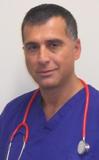 DOB			31st August 1960	NATIONALITY		BritishQualifications:MBChB	University of Patras, Greece	1985MD (thesis)	University of Athens, Greece	1993CCT (Cardiothoracic Surgery)	Greek National Board, Athens, Greece	1994FRCS (Engl.)	Royal College of Surgeons of England	2002Cardio-thoracic Speciality Registers: Greek National Board of Cardiothoracic Surgery            	1995 GMC Specialist Register, UK                                              	1996Swedish National Board of Health and Welfare                  	1999Current post: -Consultant-Hon. Senior Lecturer, Cardiac SurgeryUniversity of Leicester, Glenfield Hospital, Leicester, UK	2004-todayPrevious posts:-Senior Lecturer-Hon. Consultant, Cardiothoracic SurgeryUniversity of Leicester, Glenfield Hospital, Leicester, UK	2001-2004-Senior Lecturer-Hon. Consultant, Cardiothoracic Surgery University Hospital of Thessaly, Larissa, Greece	2000-2001-Consultant, Cardiothoracic Surgery Huddinge Hospital-Karolinska Institute, Stockholm, Sweden	1999-2000-Senior Registrar, Cardiothoracic SurgeryLondon Chest / St Bartholomew’s Hospital, London, UK 	1998-Senior Registrar, Cardiothoracic SurgerySt Mary’s Hospital, Paddington, London, UK		1996-1998-Registrar, Cardiothoracic Surgery St Mary’s Hospital, Paddington, London, UK		1995-1996-Clinical Fellow, Paediatric Cardiac Surgery Royal Brompton and National Heart Hospital, London, UK	1994-1995Specialist training:-Specialist Registrar, Cardiothoracic Surgery Hippokration Hospital, Athens, Greece	 	1991-1994-Senior House Officer, Cardiothoracic Surgery Royal Brompton and National Heart Hospital, London, UK	1991-Senior House Officer, Cardiothoracic Surgery Guy’s Hospital, London,UK,		1990-House Officer,  General Surgery Pilgrim Hospital, Boston, Lincs, UK 		1990	-Resident, General Surgery Laikon Hospital, University of Athens, Athens, Greece	1987-1989-Service in Cardiac SurgerySpring Branch Medical Centre, Houston, Texas, USA	1987-Resident, General SurgeryNaval Hospital of Athens, Athens, Greece		1986-1987Military ServiceGreek Navy, Command of Torpedo & Anti-Shipping Missile Boats				1985-1987MD Thesis Diabetics Undergoing Coronary Artery Surgery						1991-1993-Role of Diabetic Autonomic NeuropathyUniversity of AthensMedico-Legal Expert Witness Course				2008Society of Cardiothoracic Surgery-Web-Secretary Society of Cardiothoracic Surgery for Great Britain & Ireland				2009NHS Management-Head of Service, Adult Cardiac Surgery University of Leicester, Glenfield Hospital, Leicester, UK				2016-2019-Deputy Clinical Director, Respiratory, Renal, Cardiac and Vascular CMG, UHL		2013-2016University of Leicester, Glenfield Hospital, Leicester, UK-Acting Clinical Business Lead, Cardiac, Renal & Critical Care University of Leicester, Glenfield Hospital, Leicester, UK 				2012-2013-Head of Service, Adult Cardiac Surgery University of Leicester, Glenfield Hospital, Leicester, UK				2009-2012-Chairman of Medical Staff Committee  University of Leicester, Glenfield Hospital, Leicester, UK				2008-todayClinical OutcomesThe National Institute for Cardiovascular Outcomes Research (NICOR) has congratulated me for excellent clinical outcomes, covering a 5-year period between 2014 and 2019. The three positive alert letters stated “Mr Hadjinikolaou, we are pleased to inform you that you have a survival rate higher than expected (at or beyond the 95% confidence interval limit), congratulations.” Between 2001 and 2020 I performed 3,445 heart operations with an overall operative mortality rate 2.5% (unit mortality 3.8%). There were 3,243 elective or urgent operations with a mortality rate 1.4% (respective unit mortality 3.0%) and 2020 emergency/salvage operations with a mortality rate 20.5% (respective unit mortality 21.0%). My special interest is the Complex Surgery of the Aorta. Since 2013, I have been developing a surgical technique for the simultaneous treatment of the aortic valve, aortic root and ascending aorta replacement. This technique was published by the CTSNet in 2019 and has been downloaded more than 5000 times internationally. The preliminary review of the long-term outcomes of this new technique show that it is safe and equivalent to the traditional Bentall operation; however, it is simpler, faster and reproducible even by surgeons with limited experience. We will publish the long-term outcomes in due course.Trainer in Cardiac Surgery Between 2001 and 2020 I supervised my trainees to perform skin-to-skin heart operations in 9.2% of my cases (317/3445 operations). More recently, between 2016 and 2020, this figure increased to 20.4% (150/735 operations)Other interestsSports (Long Range Target Shooting)							2015-todayNational Rifle Association Trainer							2020	Fan of Exotic cuisine and Horror movies